				Blanquette de veau 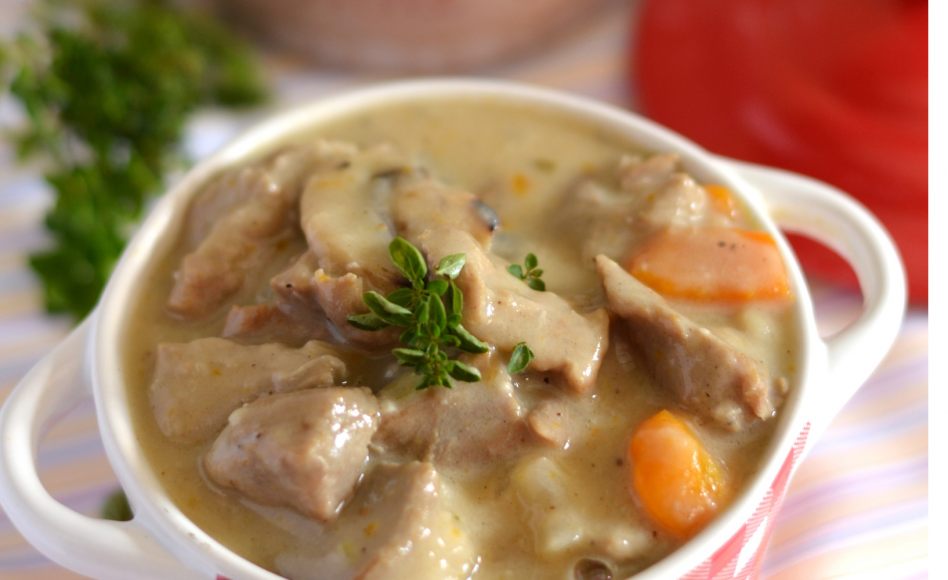 Put the steps in order : Cut the carrot, chop onions,  add the meat and chop mushrooms.Add 2 or 3 cup of water, wine and mix. Put a lid.In a bowl, mix the cream, yolk and lemon juice. Let cook softly 1h30 or 2h.Cook the meat in butter and leave gilt them.Add water if needed.Add 2 spoons of flour and mix.Jumble words:Ingredient: toscarr  2	  	- roulf (1 spoon)1 Noino  		- white wine 25cl200g Morusohm		- tals (pinch)macre 50cl		- repppe (pinch)1 nemol  geg  (loky) 1Ustensils:pna 	 	- lobwstalupas		- fnikesdli